True / False1. Both parties gain in a voluntary exchange.2. Even though international trade in undertaken voluntarily, a country that engages in trade may not benefit from it.3. In international trade, one country's gain is another country's loss.4. It is impossible for both nations to gain when trading with one other.5. In economics the true cost of making a choice is the value of what must be given up.6. Opportunity cost is the value of the next best alternative to a given choice.7. Opportunity cost is the highest possible price you can receive when you sell an object.8. As a student, one of the costs of sleeping in rather than going to class is likely to be a lower grade in the class.9. In her calculation of the cost of going to college, an economist would include the amount of forgone earnings over the years spent at college.10. Government controls over market prices frequently "backfire."11. There are never any adverse consequences of government attempts to modify the laws of supply and demand.12. Comparative advantage explains how two nations can benefit from trade.13. If Japan is twice as good at producing cameras and three times as good at producing TV sets as the United States, Japan is said to have a comparative advantage in TV sets and the United States has a comparative advantage in cameras.14. The marginal cost of an airline ticket is the total cost of flying the plane divided by the number of passengers.15. Marginal analysis involves looking at the extra costs involved in a decision.16. There are frequently market solutions that the government can use to deal with externalities.17. Externalities are social costs that affect parties external to a particular economic transaction.18. Externalities affect only the buyer and seller involved in an exchange.19. Externalities are created when parties not involved in an economic transaction are affected by it.20. All economic transactions involve only buyers and sellers; no third parties are involved.21. The market mechanism provides a financial incentive for firms to minimize the pollution they create.22. The relatively low rate of inflation coupled with a low unemployment rate that occurred in the 1990s represented a "normal" economic situation.23. In both the 1970s and the 1990s, extreme economic events caused unemployment to move in the same direction as inflation.24. The high unemployment of 2008-2010 caused a substantial decrease in inflation which created fears of deflation.25. A small increase in productivity growth can have a huge impact on a country's standard of living.26. Greater economic efficiency often leads to greater economic inequality.27. The concept of economic efficiency refers to the size of the "economic pie" whereas the concept of equality refers to how the "pie" is distributed.28. There is no trade-off between efficiency and equality.29. The United States has chosen to balance the competing claims of efficiency versus equality by emphasizing greater efficiency over greater equality.30. The achievement of greater efficiency in the United States has been at the expense of growing inequality.31. One problem with the European Union's choice regarding equality versus efficiency is that it may inadvertently shrink the size of its "economic pie".32. The United States has been willing to trade off greater efficiency for greater wage equality.33. One of the consequences of preventing wages from falling in the European Union has been growing unemployment.34. One of the consequences of allowing wages to fall in the United States has been growing wage inequality.35. Economic efficiency and income equality are often conflicting goals in an economy.36. Lower inflation rates are usually correlated with lower unemployment rates.37. Attempts by the government to reduce the rate of inflation often result in higher unemployment in the short run.38. Productivity growth is the main cause of rising living standards.39. Over the past century, the main factor responsible for rising living standards in the United States has been productivity growth.40. The growth rate of productivity is the most important determinant of material well-being in the short run.41. Unemployment and inflation are important determinants of short-run material welfare, whereas productivity growth is an important determinant of long-run material well-being.42. Economic analysis requires both mathematical reasoning and historical study.43. Abstraction ignores many details in order to focus on the most important elements of a problem.44. Abstraction can lead to gross distortions of pertinent facts.45. Economists are often required to make unrealistic assumptions concerning the problems they are investigating.46. In economics, abstraction from reality is necessary because of the complexity of the real world.47. Eliminating important details in economic analysis is necessary to understand the complexity of the economy.48. The optimal degree of abstraction depends on the objective of the analysis.49. A model that is an oversimplification for one purpose will likely be an oversimplification for other purposes as well.50. Economic problems are made manageable by stripping away some of the unnecessary details.51. The use of abstraction in economics is analogous to the use of a road map providing directions to a location.52. Abstraction is used in economics to omit unnecessary details and focus on the essence of the problem being studied.53. Inaccurate prediction generally invalidates the use of theory in economics.54. The word "theory" means the same to the scientist as it does to the man on the street.55. In scientific language, a theory is an untested assertion of alleged fact.56. The statement "saccharine causes cancer" is not a theory; it is a hypothesis.57. A theory is a deliberate simplification or abstraction of factual relationships.58. A theory is an explanation of the causal mechanism behind observed phenomena.59. Economic theory is necessary and extremely important because of its relationship to economic policy.60. A theory is an untested assertion of alleged fact.61. "Correlation" is a measure of how one variable causes another to change.62. The terms "correlation" and "causation" are synonymous.63. Two variables that systematically change together are correlated.64. Models are used to describe cause-and-effect relationships.65. Models are simplifications that are used to observe the workings of a system.66. Economic theory simplifies relationships to explain how the relationships interact.67. An economic model is a realistic depiction of the operation of the economy.68. Economists disagree on most economic issues facing an economy.69. Only economists and other "social" scientists have areas of dispute within their disciplines.70. Economists probably agree more often than they disagree.71. Value judgments are based on people's tastes, preferences, and ethical opinions.72. Individuals will have different value judgments about the appropriate rate of unemployment and the appropriate rate of inflation.73. In economic theorizing, common sense will always lead to the correct answer.74. A graph conveys information about a cause-and-effect relationship.75. Graphs are valuable because they facilitate interpretation of data.76. All two-dimensional graphs must have an origin, a horizontal axis, and a vertical axis.77. A graph's origin is the point of intersection of all lines or curves in the graph.78. The lower left-hand corner of a graph where the two axes meet is called the graph's origin.79. A vertical line always has a slope of one.80. A horizontal line always has a slope of one.81. A horizontal line has a slope of 0.82. A line that rises from left to right has a positive slope.83. A line that slopes downward from left to right has a positive slope.84. Slope is measured as rise/run.85. Slope is measured as run/rise.86. The slope of a line with rise of five and run of two is positive.87. The steepness of a curve is partially determined by the units of measurement.88. Slope will vary along a curve (as opposed to a straight line).89. A graph with a positive slope indicates that the variables depicted on the axes move in the same directions.90. A ray through the origin always has a slope of one.91. A contour map illustrates a cause and effect relationship among three variables.92. The government uses fiscal and monetary policy to mitigate the effects of economic fluctuations.93. When the economy experiences a bust, the government knows exactly which policies will spur an economic recovery.94. ​Abstract economic theory can be used by academicians, but not by politicians or business people.95. Statistical correlation always implies causation. ​Multiple Choice96. Opportunity cost can best be defined as the97. Rational choice requires that opportunity cost be98. To an economist, the cost of a college education99. Which person has the highest opportunity cost of obtaining a college degree (assuming that attending college requires giving up his or her current position)?100. Some college students think that because a college degree greatly increases their earning potential there is no opportunity cost of attending college. How would an economist look at the matter?101. Consider the following information regarding a person's decision to go to college: college tuition is $20,000 per year, room and board is $10,000 per year, and books and materials are $2,000 per year. Suppose that instead of going to college this person could have earned $18,000 working in a store. An economist would calculate the cost of going to college as102. The term opportunity cost refers to the103. Jack buys a computer from Sam, knowing fully well that the technology used in it is obsolete. In this case, the trade is104. Which of the following is an example of an externality?105. Which of the following is an example of a fiscal policy initiative?106. The opportunity cost to you of an action is107. Opportunity cost is the108. During a war, a government will often draft people, most of whom are presently employed, into the army. An economist, computing the real cost of the war, would be sure to include which of the following items?109. The opportunity cost of any good or service is the110. Throughout the 1980s, accounting departments in U.S. universities were unable to fill many available faculty positions. This fact suggests that the salaries offered by these departments111. The principle of comparative advantage explains how112. If Taiwanese workers can produce all goods at lower wages than American workers, then113. Suppose Tammy grew up on a farm and is very good at plowing. In addition suppose she is a popular country singer who earns $4,000 per performance. If her husband Bob can plow (but not as well as Tammy) but he can't carry a tune, then it would be most efficient if114. The United States produces both automobiles and computers more efficiently than Mexico. Nevertheless, it is possible that both nations would benefit from trade in these items. The reason for this is115. The law of comparative advantages explains why116. You have just bought a used car, and drive away satisfied that you've made a good deal on the purchase. What would an economist say about your "gain" on the deal?117. If trade between two countries is voluntary, one can expect that118. When economists are critical of government regulations that prohibit free individuals from making certain kinds of contracts, for example, to purchase a good or service, they will usually invoke the concept of119. If a decision maker uses marginal analysis, then the relevant costs are the120. Standby passengers on airlines who pay low rates for seats benefit from the low price. How are the airlines affected?121. If an airline company has several empty seats on a flight and the full price of an air ticket is $500 and the marginal cost per passenger is $100, then it will be profitable for the airline to122. When a teacher in a private school points out to her high school principal that since there are empty seats in all classrooms, the cost of additional students is really zero, she is using the123. An externality is defined as124. Which of the following is an example of an undesirable side effect of the operation of the market mechanism?125. When residents surrounding an airport complain about noise from aircraft landings and takeoffs, the relevant economic analysis is that of126. In Egypt, in 1970, the Aswan Dam was completed. By preventing the annual flood of the Nile (thereby providing millions of acres of arable land) and by providing electricity, the dam was expected to raise the living standard of the Egyptian people-and it has. However, it has also led to a rise in the water table which causes Egypt's limestone structures, including the pyramids, to absorb more salt water and to suffer serious erosion from crystallized salts. Combined with air pollution and traffic vibration, this erosion is turning the pyramids to dust. Economists analyze this type of problem with the concept of127. A large factory pours its toxic wastewater into a nearby river, and as a result, the residents of a downstream community experience high rates of illness and birth defects. The economic problem illustrated by this example is128. When interdiction efforts manage to stem the flow of illegal drugs into the United States, assuming no change in demand, the price of these substances rises. This price increase leads to more crime as addicts attempt to maintain their now more-expensive habits. Economists call this side-effect of the drug business129. The use of chlorofluorocarbons in refrigerators and air conditioners is alleged to cause the destruction of the ozone layer that surrounds the earth. This layer protects humans from ultraviolet radiation, which causes skin cancer. Industry has been prohibited from using these substances in aerosol cans, but the government has been reluctant to ban their use altogether because of the serious economic consequences. Economists analyze such problems and refer to them as130. Rent control is usually justified on the grounds that it protects moderate- to low-income families from the burden of rapidly rising rents and from eviction if they are unable to pay. It also prevents landlords from reaping windfalls as property values rise. Opponents note that rent controls usually lead to a reduced supply of rental housing and shortages. The proponents of rent controls support them primarily on the grounds of131. Because there is a trade-off between total output and equality of income distribution,132. In 1980, in order to stimulate agricultural production, Fidel Castro allowed Cuban farmers to sell their goods directly to consumers and keep whatever profit they made. Some farmers were earning $50,000 per year, compared with the average worker income of $2,400. The workers resented this. Castro denounced the farmers as "capitalist gangsters" and closed the free markets. Cuban cash income declined five percent and fresh vegetables were in short supply. This illustrates the economic concept of the133. In terms of the competing claims of equality and efficiency, in the United States we have134. In contrast to the United States, the European Union has chosen135. In the United States, the fact that the gap between the rich and the poor has been increasing is often justified by economists on the grounds that greater136. The 1981 tax reform act reduced taxes on high-income individuals. Many economists believed that high tax rates would deter high-income individuals from working and investing, thus slowing the growth of income. This illustrates the issue of137. Because there is a trade-off between inflation and unemployment in the short run,138. An article in a recent economics periodical asks the question: "Is low inflation worth it?" By "it," the article probably means139. In the short run, efforts to reduce the unemployment rate are likely to cause140. If a government enacts a rent control to protect apartment tenants, the result is likely going to be141. If a government enacts a price floor on agricultural products to protect wheat farmers, the result is likely going to be142. If a voluntary trade takes place,143. The dramatic increase in the standard of living since the Industrial Revolution144. Probably the most important factor affecting material well-being is145. In 1971, a bank worker could process 265 checks in 1 hour. Currently, computers with built-in reader-sorter processing capacity have pushed that number above 100,000 checks per hour. Economists describe this type of activity as146. Economics147. Which of the following statements is true?148. Economics is a social science in the sense that it149. For the typical student, taking an introductory course in economics should150. Tools used by economists include151. Economics is a social science rather than a "hard" science like physics because152. Abstraction can be thought of as153. What is the appropriate degree of abstraction?154. The process of focusing on only the most important factors to explain a phenomenon is called155. Economists make assumptions because156. "Assume that all individuals have perfect information about prices now and in the future, that they have identical tastes, that all markets are competitive, and that there is no government." This statement is indicative of how economists157. A theory can best be defined as158. To an economist, theory can be thought of as159. Which of the following statements is correct?160. During one winter quarter at Frozen U., snow falls every Friday night. Students assume that, on their campus, Fridays cause snow. This hypothesis161. Economists and others use economic theory162. Economic theory163. A theory is an abstraction used often by economists to164. Economic theory is a necessity, not a luxury. This statement is true because theory165. Policy-oriented economists seek to develop theories to166. In the 19th century, Russian peasants noticed that during cholera epidemics there were lots of doctors around; in an attempt to eliminate cholera, they killed all the doctors. This is an example of167. An economic model can be defined as168. Economists use models in order to169. Why do economists tend to create models in diagrammatic form?170. Is it possible to express an economic model in words without diagrams?171. A useful economic model172. Economic models are often expressed in173. Economic models174. Economists are often perceived as disagreeing with each other. Is this the way things really are?175. Which of the following is one source of disagreement between economists?176. What is the "right" degree of abstraction necessary to analyze an economic problem? 177. Economists may disagree about how to solve an economic problem because they178. Economic analysis and policy are made more difficult by179. An economist might be hired to answer which of the following questions?180. To analyze policy options, economists are forced to deal with: 181. Although economic science can contribute theoretical and factual knowledge on a particular issue, the final decision on policy questions often depends on: 182. Two advisors to the president have given their policy recommendations, and they are in disagreement. Why do these economists disagree?183. Graphs are useful because of the way they184. A diagram is a good example of a(n)185. The beginning point of a graph (the 0,0 point) is known as186. "The hotter it gets, the more water people drink." This statement implies that the relationship between temperature and water consumption must have a187. Suppose that a curve has a slope equal to zero at some point A. To the right of A, the curve may188. The slope of a curved line differs from that of a straight line in that189. If an economic curve has a negative slope, then one variable190. The tangent at point A on a curve has a positive slope. Therefore, the curve has a191. When variable A rises by 10 units, variable B rises by 15 units. The slope of the line describing this relationship is192. The slope of a downward-sloping straight line can be calculated as the distance from the193. A horizontal line has a slope ofFigure 1-1

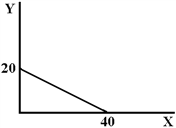 194. The slope of the line in Figure 1-1 is195. Which of the following mathematical expressions represents the equation of a straight line with a slope of zero at all points on a graph with Y on the vertical axis and X on the horizontal axis?196. A vertical line has a slope ofFigure 1-2

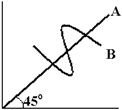 197. Identify the slope of the two curves A and B in Figure 1-2.198. A line that rises at a 45 degree angle has a slope of199. If movement along a graph causes the value on the vertical axis to rise by 5 units and the value on the horizontal axis to fall by 10 units, the slope of the function is200. The slope of a curved line at a particular point is201. It is possible to represent three dimensions on a two-dimensional graph by using202. A contour map illustrates which of the following?203. People generally purchase less of a commodity as its price increases. This implies that the relationship between quantity purchased and the price of the commodity must have a204. A ____ is a graph whose axes show the quantities of two inputs that are used to produce some output.205. An "opportunity cost" may be described as: ​206. Regarding economic models, which of the following statements is NOT true?​Essay207. Carefully define the following terms, and explain their importance in economics.208. How does correlation differ from causation? Give an example of each to illustrate your answer.209. How do markets respond to price ceilings and price floors? Do attempts to repeal the laws of supply and demand meet their objectives?210. Economists often say that trade is a win-win situation. How do you justify this?211. What are the tools available to governments to mitigate cycles of boom and bust? Why do these tools fail?212. Why might well-educated economists disagree on appropriate public policy in some situations?213. How would you interpret (1) an upward sloping curve and (2) a zero slope curve in a two variable diagram?214. How is a production indifference map helpful?215. Why do economists abstract, and is it appropriate?216. Carefully distinguish between an economic theory and economic model.217. What is the role of value judgments in economic analysis?218. Suppose that one can read a graph that shows information about price and quantity of some product. Relying solely on the graph, is it possible to explain the relationship between the two variables?219. It has been said that "economics is the science of common sense." Is economics synonymous with common sense?220. Harry Truman is credited with the statement, "Give me a one-armed economist," because economists are likely to say, "On the one hand, . . . on the other hand." Why do economists "waffle" more than physicists or chemists?221. In the early 1800s, there was a smallpox outbreak in a remote part of Russia. The government sent in a large group of army doctors, but they were too late to stop the epidemic. Thirty years later, there was another smallpox scare. A local statistician cautioned the government against a similar response, noting the increased mortality and high number of army doctors during the earlier epidemic. Was the statistician providing good advice?222. A student was heard to remark, "Even though I am certain to fail this course, I cannot withdraw from it since it is too late to get back my tuition." Use one or more "Ideas for Beyond the Final Exam" to analyze this reasoning.223. A large airline calculates that the additional cost of a having a passenger on a flight to the Bahamas as the cost of a bag of peanuts and a soft drink, which totals $1.50, but the airline's price is $600 for potential customers who want to buy vacant seats on the day of the flight. Which economic principle is this airline failing to utilize?224. In the United States the distribution of income is relatively unequal, and output is relatively high, while in the former Soviet Union the distribution of income was more equal and output per worker was much lower. Give one possible explanation for this phenomenon.225. It has been found that people die at a much higher rate in hospitals than in most other environments, leading some to conclude that hospitals cause death. What is the problem with this reasoning?226. Explain why an airline may decide to sell an air ticket to a stand-by passenger at less than the full-fare if there are empty seats on the airplane?227. How does the United States differ from the European Union in how it balances the competing claims of equality and efficiency?228. Many believe that fairness calls for higher income taxes on the wealthy. Using one of the "Ideas for Beyond the Final Exam," explain how higher taxes on the wealthy will affect output.229. Carefully define the following terms and explain their importance.230. If you leave your money in the bank at a fixed interest rate and allow for compounding of interest, show what will happen to your savings over time. Indicate with a graph whether there is a negative or positive slope between savings and time and what happens to the slope over time.231. Dryden Press can produce 10,000 textbooks using 10 machines and 100 workers or using five machines and 300 workers. It can produce 20,000 textbooks using 10 machines and 300 workers or five machines and 600 workers. Construct a two-dimensional contour-type graph to show the relationship between the output of textbooks and the labor and machinery inputs.232. ​Explain the following statement: "Good decisions typically require marginal analysis, which weighs added costs against added benefits." 